Påmeldingsskjema nedenfor.Quality Airport Hotel GardermoenShuttle-bussen har ca. 200 bussavganger i døgnet. Kommer du til Gardermoen med fly, og skal videre til hotell eller Gardermoen Parkering, står Shuttle-bussen klar til å hjelpe deg.Holdeplassen hvor Shuttle-bussen stopper er B25Forbundsstyret m/utvalgRegionerKlubberRegnskapsansvarligRevisorGeneralsekretærSportsjef  
Utdanningskonsulent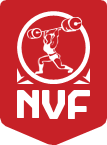 Forbundsstyret m/utvalgRegionerKlubberRegnskapsansvarligRevisorGeneralsekretærSportsjef  
UtdanningskonsulentTrondheim 16.11.2017INVITASJON TIL UTVIKLINGSSEMINAR OG FORBUNDSTING 2018(påmeldings- og fullmaktsskjema nederst i dette dokumentet)INVITASJON TIL UTVIKLINGSSEMINAR OG FORBUNDSTING 2018(påmeldings- og fullmaktsskjema nederst i dette dokumentet)INVITASJON TIL UTVIKLINGSSEMINAR OG FORBUNDSTING 2018(påmeldings- og fullmaktsskjema nederst i dette dokumentet)Utviklingsseminar – lørdag 17. mars 2018, kl. 12.00Quality Airport Hotel Gardermoen
Det inviteres til utviklingsseminar dagen før forbundstinget. Hovedtema på seminaret vil være aktivitetsutvikling, hvor vi blant annet skal gå nærmere inn på: Post III-midler – regionenes og klubbenes handlingsrom Utdanningskonsulenten – en ressurs for klubbeneAktivitetsskapende kurs – hva trenger vi fremover? Alle klubber/regioner inviteres med inntil 2 personer. Begge representanter kan være med på Tinget hvor den ene har stemmerett mens den andre kan være observatør. Norges Vektløfterforbund (NVF) dekker kostnaden ved overnatting fra lørdag til søndag.Utviklingsseminar – lørdag 17. mars 2018, kl. 12.00Quality Airport Hotel Gardermoen
Det inviteres til utviklingsseminar dagen før forbundstinget. Hovedtema på seminaret vil være aktivitetsutvikling, hvor vi blant annet skal gå nærmere inn på: Post III-midler – regionenes og klubbenes handlingsrom Utdanningskonsulenten – en ressurs for klubbeneAktivitetsskapende kurs – hva trenger vi fremover? Alle klubber/regioner inviteres med inntil 2 personer. Begge representanter kan være med på Tinget hvor den ene har stemmerett mens den andre kan være observatør. Norges Vektløfterforbund (NVF) dekker kostnaden ved overnatting fra lørdag til søndag.Utviklingsseminar – lørdag 17. mars 2018, kl. 12.00Quality Airport Hotel Gardermoen
Det inviteres til utviklingsseminar dagen før forbundstinget. Hovedtema på seminaret vil være aktivitetsutvikling, hvor vi blant annet skal gå nærmere inn på: Post III-midler – regionenes og klubbenes handlingsrom Utdanningskonsulenten – en ressurs for klubbeneAktivitetsskapende kurs – hva trenger vi fremover? Alle klubber/regioner inviteres med inntil 2 personer. Begge representanter kan være med på Tinget hvor den ene har stemmerett mens den andre kan være observatør. Norges Vektløfterforbund (NVF) dekker kostnaden ved overnatting fra lørdag til søndag.Forbundstinget 2018 - søndag 18. mars 2018, kl. 10.00Quality Airport Hotel Gardermoen
I henhold til § 14 i NVFs lovverk, innkalles det herved til forbundsting 2018. 
På tinget møter med stemmerett:forbundsstyreten representant for hvert av de tilsluttede lagen representant for hver vektløfterregionDessuten møter uten stemmerett, men med tale- og forslagsrett i saker som ligger innenfor utvalgets/komiteens arbeidsområde:ledere for de faglige utvalg/komiteer, eventuelt nestleder eller styremedlem dersom leder er forhindret fra å møtekontrollkomiteens medlemmervalgkomiteens medlemmerrevisorgeneralsekretærsportssjefutdanningskonsulentForbundstinget 2018 - søndag 18. mars 2018, kl. 10.00Quality Airport Hotel Gardermoen
I henhold til § 14 i NVFs lovverk, innkalles det herved til forbundsting 2018. 
På tinget møter med stemmerett:forbundsstyreten representant for hvert av de tilsluttede lagen representant for hver vektløfterregionDessuten møter uten stemmerett, men med tale- og forslagsrett i saker som ligger innenfor utvalgets/komiteens arbeidsområde:ledere for de faglige utvalg/komiteer, eventuelt nestleder eller styremedlem dersom leder er forhindret fra å møtekontrollkomiteens medlemmervalgkomiteens medlemmerrevisorgeneralsekretærsportssjefutdanningskonsulentForbundstinget 2018 - søndag 18. mars 2018, kl. 10.00Quality Airport Hotel Gardermoen
I henhold til § 14 i NVFs lovverk, innkalles det herved til forbundsting 2018. 
På tinget møter med stemmerett:forbundsstyreten representant for hvert av de tilsluttede lagen representant for hver vektløfterregionDessuten møter uten stemmerett, men med tale- og forslagsrett i saker som ligger innenfor utvalgets/komiteens arbeidsområde:ledere for de faglige utvalg/komiteer, eventuelt nestleder eller styremedlem dersom leder er forhindret fra å møtekontrollkomiteens medlemmervalgkomiteens medlemmerrevisorgeneralsekretærsportssjefutdanningskonsulentSaker som ønskes behandlet på tinget, må normalt være NVF i hende senest 8 uker før tingdagen, dvs. innen 21. januar 2018.Påmelding med fullmakter må være NVF i hende senest 15. februar 2018.Fullstendig saksliste vil bli sendt ut senest 14 dager før tinget.Deltakerne organiserer sin reise på billigste måte. NVF refunderer reiseregningen fra den enkelte etter å ha mottatt en fullstendig reiseregning med kvitteringer.Dette gjelder også de som bare deltar ved tinget søndag.Med vennlig hilsenNorges VektløfterforbundSaker som ønskes behandlet på tinget, må normalt være NVF i hende senest 8 uker før tingdagen, dvs. innen 21. januar 2018.Påmelding med fullmakter må være NVF i hende senest 15. februar 2018.Fullstendig saksliste vil bli sendt ut senest 14 dager før tinget.Deltakerne organiserer sin reise på billigste måte. NVF refunderer reiseregningen fra den enkelte etter å ha mottatt en fullstendig reiseregning med kvitteringer.Dette gjelder også de som bare deltar ved tinget søndag.Med vennlig hilsenNorges VektløfterforbundSaker som ønskes behandlet på tinget, må normalt være NVF i hende senest 8 uker før tingdagen, dvs. innen 21. januar 2018.Påmelding med fullmakter må være NVF i hende senest 15. februar 2018.Fullstendig saksliste vil bli sendt ut senest 14 dager før tinget.Deltakerne organiserer sin reise på billigste måte. NVF refunderer reiseregningen fra den enkelte etter å ha mottatt en fullstendig reiseregning med kvitteringer.Dette gjelder også de som bare deltar ved tinget søndag.Med vennlig hilsenNorges VektløfterforbundHilde Næss/s/President---------------------------------Arne Grostad/s/Generalsekretær-----------------------------------Arne Grostad/s/Generalsekretær-----------------------------------BEKREFTET PÅMELDING TIL NVFs FORBUNDSTING 2018BEKREFTET PÅMELDING TIL NVFs FORBUNDSTING 2018StedQuality Airport Hotel GardermoenTidspunktSøndag 18. mars 2018 – Klokka 10.00Klubb……………………………………………………………………..Fullmakt delegat ……………………………………………………………….…….Observatør………………………………………………………………….….Region……………………………………………………………………..Fullmakt delegat……………………………………………………………………...Observatør……………………………………………………………………..BEKREFTET PÅMELDING TIL NVFs UTVIKLINGSSEMINAR 2018BEKREFTET PÅMELDING TIL NVFs UTVIKLINGSSEMINAR 2018StedQuality Airport Hotel GardermoenTidspunktLørdag 17. mars 2018 – Klokka 12.00Klubb……………………………………………………………………...Deltaker 1 ……………………………………………………………………...Deltaker 2……………………………………………………………………...Region……………………………………………………………………...Deltaker 1……………………………………………………………………...Deltaker 2……………………………………………………………………...